            РЕШЕНИЕ	         КАРАР                   16 апреля 2015г	г.Елабуга	                                  № 502Об исполнении бюджета муниципального образования Елабужский муниципальный район за 2014 годВ соответствии с Положением «О бюджетном процессе в Елабужском муниципальном районе» и руководствуясь статьями 153 и 264.6 Бюджетного кодекса Российской Федерации, Совет Елабужского муниципального районаРЕШИЛ:1. Утвердить отчет об исполнении бюджета муниципального образования Елабужский муниципальный район (далее – Бюджет района) за 2014 год по доходам в сумме 1 526 767,8 тыс. рублей и по расходам в сумме 1 530 290,0 тыс. рублей с превышением расходов над доходами (дефицит Бюджета района) в сумме 3 522,2 тыс. рублей и со следующими показателями:- доходов Бюджета района по кодам видов доходов, подвидов доходов, классификации операций сектора государственного управления, относящихся к доходам бюджета, согласно приложению № 1 к настоящему Решению;- доходов Бюджета района по кодам классификации доходов бюджетов, согласно приложению № 2 к настоящему Решению;- расходов Бюджета района по ведомственной структуре расходов бюджета района, согласно приложению № 3 к настоящему Решению;- расходов Бюджета района по разделам и подразделам, целевым статьям, группам видов расходов классификации расходов бюджетов, согласно приложению № 4 к настоящему Решению;- источников финансирования дефицита Бюджета района по кодам групп, подгрупп, статей, видов источников финансирования дефицита бюджета, классификации операций сектора государственного управления, относящихся к источникам финансирования дефицита бюджетов, согласно приложению № 5 к настоящему Решению;- источников финансирования дефицита Бюджета района по кодам классификации источников финансирования дефицита бюджетов, согласно приложению № 6 к настоящему Решению;- по распределению межбюджетных трансфертов, передаваемые бюджетам поселений из Бюджета района, согласно приложению № 7 к настоящему Решению;- по распределению межбюджетных трансфертов, передаваемые Бюджету района из бюджетов поселений, согласно приложению № 8 к настоящему Решению;- по исполнению резервного фонда Елабужского муниципального района, согласно приложению № 9 к настоящему Решению;- по исполнению дорожного фонда Елабужского муниципального района, согласно приложению № 10 к настоящему Решению.2. Признать работу Финансово-бюджетной палаты Елабужского муниципального района за 2014 год удовлетворительной.3. Данное решение подлежит официальному опубликованию.Председатель                                                                  Г.Е. Емельянов                                                                 СОВЕТ ЕЛАБУЖСКОГО МУНИЦИПАЛЬНОГОРАЙОНАРЕСПУБЛИКИ ТАТАРСТАН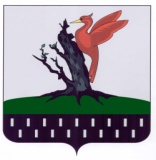 ТАТАРСТАН РЕСПУБЛИКАСЫАЛАБУГА  МУНИЦИПАЛЬРАЙОН   СОВЕТЫ